О выделении средств материального ресурса для проведениясанитарно-противоэпизоотических (профилактических)мероприятий по предупреждению завоза и распространенияновой коронавирусной инфекции на территорииАрсеньевского городского округаВ целях проведения противоэпизоотических (профилактических) мероприятий по предупреждению завоза и распространения новой коронавирусной инфекции на территории Арсеньевского городского округа, на основании решения комиссии по предупреждению и ликвидации чрезвычайных ситуаций и обеспечению пожарной безопасности администрации Арсеньевского городского округа от 22 апреля 2020 года № 12 «Об обеспечении достаточности санитарно-противоэпизоотических (профилактических) мероприятий по предупреждению завоза и распространения новой коронавирусной инфекции на территории Арсеньевского городского округа», руководствуясь Уставом Арсеньевского городского округа, администрация Арсеньевского городского округа ПОСТАНОВЛЯЕТ: Разрешить выделение средств материального ресурса согласно прилагаемого перечня.Организационному управлению администрации Арсеньевского городского округа (Абрамова) обеспечить размещение на официальном сайте администрации Арсеньевского городского округа настоящего постановления.Врио Главы городского округа                                                                      В.С. ПивеньПЕРЕЧЕНЬраспределения средств материального ресурса______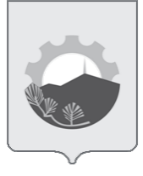 АДМИНИСТРАЦИЯ АРСЕНЬЕВСКОГО ГОРОДСКОГО ОКРУГА П О С Т А Н О В Л Е Н И Е24 апреля 2020 г.г. Арсеньев№226-паПриложениек постановлению администрации Арсеньевского городского округаот «24» апреля 2020 года № 226-па№ п/пНаименование ресурсаКоличество, шт.Сумма, руб.Гостиница «Дубравушка»Гостиница «Дубравушка»Гостиница «Дубравушка»Гостиница «Дубравушка»1Халат хирургический рукав на манжете (12х140 см.)15013650,002Бахилы полиэтиленовые(текстурированные, повышенной прочности)200204,003Шапочка «Шарлотта» (нестерильная)600822,004Перчатки нитриловые  200580,005Мыло жидкое дезинфицирующее «Sarasoft R» (1 л.)45520,006Дезинфицирующее средство «Триосепт Аква» (1 л.)1466,007Дезинфицирующее средство «Триосепт ОЛ» (1 л.)1620,008Дезинфицирующее средство «Абсолюцид Форте» (1 л.)46160,009Средство дезинфицирующее «Альдезин Ультра» (5 л.)14560,0010Альдокс (1 л.)31650,0011Дезинфицирующее средство «Део-хлор» (300 таб.)43192,0012Маска одноразовая трехслойная 4509000,00Итого по гостинице «Дубравушка»Итого по гостинице «Дубравушка»Итого по гостинице «Дубравушка»46424,00МКУ АХУ администрации Арсеньевского городского округаМКУ АХУ администрации Арсеньевского городского округаМКУ АХУ администрации Арсеньевского городского округаМКУ АХУ администрации Арсеньевского городского округа1Моющее средство с дезэфектом 3D-Клин (1 л.4115580,002Дезинфицирующее средство «Триосепт Аква» (1 л.)31398,003«Лайна» дезинфицирующее средство (1 л.)1951,004Дезинфицирующее средство «Триосепт ОЛ» (1 л.)1620,005Мыло жидкое дезинфицирующее Sarasoft R (1 л.)68280,006Термометр инфракрасный бесконтактный211400,007Маска одноразовая трехслойная100020000,00Итого по МКУ АХУ администрации Арсеньевского городского округаИтого по МКУ АХУ администрации Арсеньевского городского округаИтого по МКУ АХУ администрации Арсеньевского городского округа58229,00Военный комиссариат г. Арсеньева, Анучинского и Яковлевского районовВоенный комиссариат г. Арсеньева, Анучинского и Яковлевского районовВоенный комиссариат г. Арсеньева, Анучинского и Яковлевского районовВоенный комиссариат г. Арсеньева, Анучинского и Яковлевского районов1Термометр инфракрасный бесконтактный15700,002Бахилы полиэтиленовые(текстурированные, повышенной прочности)100102,003Шапочка «Шарлотта» (нестерильная)100137,004Маска одноразовая трехслойная3006000,00Итого по комиссариату г. Арсеньева, Анучинского и Яковлевского районовИтого по комиссариату г. Арсеньева, Анучинского и Яковлевского районовИтого по комиссариату г. Арсеньева, Анучинского и Яковлевского районов11939,00МКУ УГОЧС администрации Арсеньевского городского округа МКУ УГОЧС администрации Арсеньевского городского округа МКУ УГОЧС администрации Арсеньевского городского округа МКУ УГОЧС администрации Арсеньевского городского округа 1Халат хирургический рукав на манжете (12х140 см.)504550,002Бахилы полиэтиленовые(текстурированные, повышенной прочности)100102,003Респиратор ЗМ 8102 (1х10)304680,004Перчатки нитриловые  100290,005Термометр инфракрасный бесконтактный211400,006Дезинфицирующее средство «Део-хлор» (300 таб.)21596,007Мыло жидкое антибактериальное «Ника свежесть антибактериальное» 0,5 л.3480,00Итого по МКУ УГОЧС администрации Арсеньевского городского округаИтого по МКУ УГОЧС администрации Арсеньевского городского округаИтого по МКУ УГОЧС администрации Арсеньевского городского округа23098,00МО МВД России «Арсеньевский»МО МВД России «Арсеньевский»МО МВД России «Арсеньевский»МО МВД России «Арсеньевский»1Термометр инфракрасный бесконтактный15700,002Дезинфицирующее средство «Альдезин Ультра» (1 л.)21944,003Перчатки нитриловые  100290,004Маска одноразовая трехслойная190038000,00Итого по МО МВД России «Арсеньевский»Итого по МО МВД России «Арсеньевский»Итого по МО МВД России «Арсеньевский»45934,00МБУ «Специализированная служба Арсеньевского городского округа»МБУ «Специализированная служба Арсеньевского городского округа»МБУ «Специализированная служба Арсеньевского городского округа»МБУ «Специализированная служба Арсеньевского городского округа»1Акватабс 8,68 г (60 таб.)131668,002Маска одноразовая 190038000,00Итого по МБУ «Специализированная служба Арсеньевского городского округа»Итого по МБУ «Специализированная служба Арсеньевского городского округа»Итого по МБУ «Специализированная служба Арсеньевского городского округа»69668,00Управление жизнеобеспечения администрации Арсеньевского городского округаУправление жизнеобеспечения администрации Арсеньевского городского округаУправление жизнеобеспечения администрации Арсеньевского городского округаУправление жизнеобеспечения администрации Арсеньевского городского округа1Дезинфицирующее средство «Ника-Хлор» № 30031920,00Итого по управлению жизнеобеспечения Итого по управлению жизнеобеспечения Итого по управлению жизнеобеспечения 1920,005 ПСО ФПС ГПС ГУ МЧС России по Приморскому краю5 ПСО ФПС ГПС ГУ МЧС России по Приморскому краю5 ПСО ФПС ГПС ГУ МЧС России по Приморскому краю5 ПСО ФПС ГПС ГУ МЧС России по Приморскому краю1Маска одноразовая трехслойная200040000,00Итого по 5 ПСО ФПС ГПС ГУ МЧС России по Приморскому краюИтого по 5 ПСО ФПС ГПС ГУ МЧС России по Приморскому краюИтого по 5 ПСО ФПС ГПС ГУ МЧС России по Приморскому краю40000,00Управление образования администрации Арсеньевского городского округаУправление образования администрации Арсеньевского городского округаУправление образования администрации Арсеньевского городского округаУправление образования администрации Арсеньевского городского округа1Маска одноразовая трехслойная300060000,00Итого по управлению образованияИтого по управлению образованияИтого по управлению образования60000,00Организационное управление администрации Арсеньевского городского округаОрганизационное управление администрации Арсеньевского городского округаОрганизационное управление администрации Арсеньевского городского округаОрганизационное управление администрации Арсеньевского городского округа1Маска одноразовая трехслойная180036000,00Итого по организационному управлениюИтого по организационному управлениюИтого по организационному управлению36000,00Архивный отдел администрации Арсеньевского городского округаАрхивный отдел администрации Арсеньевского городского округаАрхивный отдел администрации Арсеньевского городского округаАрхивный отдел администрации Арсеньевского городского округа1Маска одноразовая трехслойная501000,00Итого по архивному отделуИтого по архивному отделуИтого по архивному отделу1000,00Всего по перечнюВсего по перечнюВсего по перечню394212,00